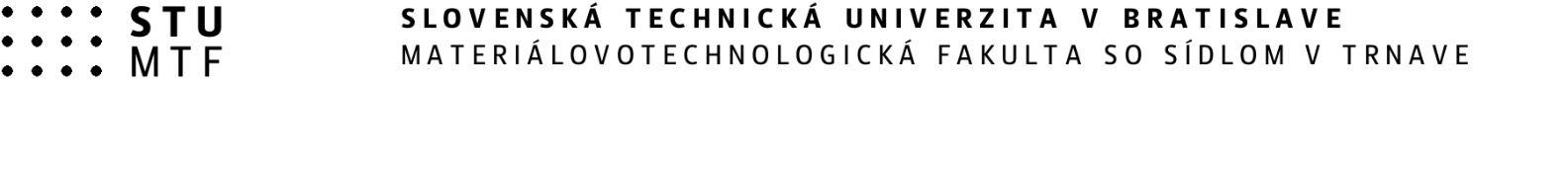 Ž I A D O S Ť   O   U B Y T O V A N I E  V ŠD M. UHRA  na ak. rok 2019/2020(platí pre študenta v dennej forme štúdia prezenčnou metódou)Priezvisko a meno žiadateľa: ....................................................................................................................................................Študijný program:  ................................................................................................................... .Dátum a miesto narodenia: .......................................................................................................Trvalé bydlisko ( ulica, PSČ, miesto):........................................................................................Trvalé bydlisko je vzdialené od miesta vysokej školy v km: ......................................................Stručné zdôvodnenie žiadosti:        ..............................................................................................................................................................................................................................................................................................................................................................................................................................................................................................................................................................................................................................................................................................................................................................................................................................................................V Trnave dňa:                                                                     podpis:Pozn.: žiadosť bude riešená na zasadnutí komisie pre soc. veci študentov v septembri 2019Výsledky zasadnutia budú zverejnené v AIS